 Resource 3 – Cornell notes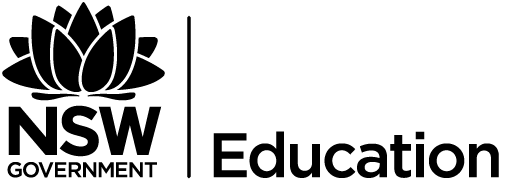 Topic:	Text:	Critical reflection: What have I learnt?Main pointsEvidence and details